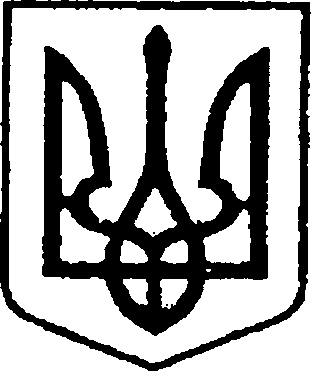 УКРАЇНАЧЕРНІГІВСЬКА ОБЛАСТЬМІСТО НІЖИНМ І С Ь К И Й   Г О Л О В А  Р О З П О Р Я Д Ж Е Н Н Я28 вересня  2023 р.		             м. Ніжин                                      № 188  Про оголошення Подяк міського голови до Дня працівників освітиВідповідно до статей 42, 59 Закону України «Про місцеве самоврядування в Україні», Регламенту виконавчого комітету Ніжинської міської ради Чернігівської області VІІІ скликання, затвердженого рішенням Ніжинської міської ради Чернігівської області VІІІ скликання від 24.12.2020 р. № 27-4/2020, розпорядження міського голови від 15.04.2015 р. № 47 «Про встановлення заохочувальних відзнак міського голови та затвердження Положення про них»: 1. Оголосити Подяки міського голови Ніжинської міської ради Чернігівської області вчителям за високий професіоналізм, фахову компетентність, вагомий особистий внесок у розвиток освіти Ніжинщини та з нагоди  професійного свята – Дня працівників освіти:1.2. СКАЛОЗУБ Ірині Михайлівні – вчителю англійської мови, керівнику євроклубу «Глобус» Ніжинської гімназії №2 Ніжинської міської ради Чернігівської області;1.3. ІЛЛЮШІ Раїсі Володимирівні,  вчителю історії, Ніжинської гімназії №13 Ніжинської міської ради Чернігівської області;1.4. ТІТОВІЙ Марині Ігорівні, керівнику гуртка «Співаночка» Ніжинського будинку дітей та юнацтва Ніжинської міської ради Чернігівської області;1.5. МОГИЛЬНІЙ Ірині Григорівні, викладачу КЗ «Ніжинський фаховий коледж культури і мистецтв імені Марії Заньковецької» Чернігівської обласної ради;1.6. СВАРСЬКІЙ Світлані Сергіївні, викладачу КЗ «Ніжинський фаховий коледж культури і мистецтв імені Марії Заньковецької» Чернігівської обласної ради;1.7. ХИЖНЯКУ Дмитру Олеговичу, викладачу КЗ «Ніжинський фаховий коледж культури і мистецтв імені Марії Заньковецької» Чернігівської обласної ради;1.8. ЗВЕНИГОРОДСЬКОМУ Геннадію Петровичу, завідувачу господарством КЗ «Ніжинський фаховий коледж культури і мистецтв імені Марії Заньковецької» Чернігівської обласної ради.1.9. БАКАНОВУ Леоніду Сергійовичу, старшому викладачу вищої категорії, керівнику ансамблю народних інструментів КЗ позашкільної мистецької освіти «Ніжинська музична школа» Ніжинської міської ради Чернігівської області;1.10. КАРПЕНКУ Віталію Васильовичу, викладачу-методисту вищої категорії з класу духових і ударних інструментів, керівнику зразкового аматорського духового оркестру «Ніжинські сурми» КЗ позашкільної мистецької освіти «Ніжинська музична школа» Ніжинської міської ради Чернігівської області;1.11. МАРЧЕНКОВІЙ Ірині Михайлівні, викладачу методисту вищої категорії з класу теоретичних дисциплін КЗ позашкільної мистецької освіти «Ніжинська музична школа» Ніжинської міської ради Чернігівської області.3. Оголосити Подяки міського голови Ніжинської міської ради Чернігівської області науково-педагогічним працівникам Ніжинського державного університету імені Миколи Гоголя за значний внесок у розвиток сфери освіти і науки, плідну науково-педагогічну діяльність та з нагоди Дня працівників освіти України:3.1. ГАВІЙ Валентині Миколаївні, доценту кафедри біології. 3.2. ГЕЄЦЬ Ірині Віталіївні, доценту кафедри політології, права та філософії. 3.3. ЩОТЦІ Оксані Петрівні, доценту кафедри педагогіки, початкової освіти, психології та менеджменту.4.  Сектору з питань кадрової політики відділу юридично-кадрового забезпечення апарату виконавчого комітету Ніжинської міської ради Чернігівської області (Людмилі Кучер) забезпечити оприлюднення цього розпорядження на сайті Ніжинської міської ради протягом п’яти робочих днів з дати його прийняття.5.  Відділу бухгалтерського обліку апарату виконавчого комітету Ніжинської міської ради Чернігівської області (Наталії Єфіменко) забезпечити виконання цього розпорядження у частині видачі бланків Подяк та рамок.                      6.     Контроль за виконанням цього розпорядження залишаю за собою.Міський голова                                                                      Олександр КОДОЛА